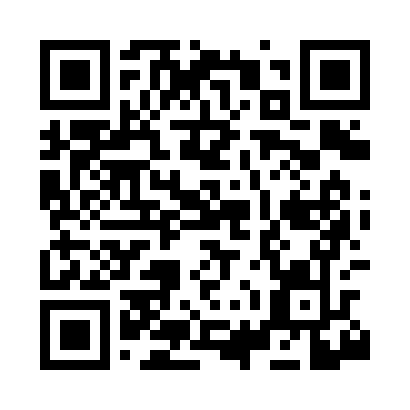 Prayer times for Climbing Hill, Iowa, USAMon 1 Jul 2024 - Wed 31 Jul 2024High Latitude Method: Angle Based RulePrayer Calculation Method: Islamic Society of North AmericaAsar Calculation Method: ShafiPrayer times provided by https://www.salahtimes.comDateDayFajrSunriseDhuhrAsrMaghribIsha1Mon4:075:521:285:329:0510:492Tue4:085:521:295:329:0510:483Wed4:095:531:295:329:0410:484Thu4:105:531:295:329:0410:475Fri4:115:541:295:329:0410:476Sat4:125:551:295:329:0310:467Sun4:135:551:295:329:0310:468Mon4:145:561:305:329:0310:459Tue4:155:571:305:329:0210:4410Wed4:165:581:305:329:0210:4311Thu4:175:581:305:329:0110:4212Fri4:185:591:305:329:0110:4113Sat4:196:001:305:329:0010:4014Sun4:216:011:305:329:0010:3915Mon4:226:021:305:328:5910:3816Tue4:236:021:305:328:5810:3717Wed4:246:031:315:328:5810:3618Thu4:266:041:315:318:5710:3519Fri4:276:051:315:318:5610:3420Sat4:286:061:315:318:5510:3321Sun4:306:071:315:318:5410:3122Mon4:316:081:315:318:5310:3023Tue4:326:091:315:308:5310:2924Wed4:346:101:315:308:5210:2725Thu4:356:111:315:308:5110:2626Fri4:376:121:315:308:5010:2427Sat4:386:131:315:298:4910:2328Sun4:396:141:315:298:4810:2129Mon4:416:151:315:298:4610:2030Tue4:426:161:315:288:4510:1831Wed4:446:171:315:288:4410:17